Как надо действовать, чтобы правильно написать безударную гласную в корне слова. Обучение применению правила (2-й класс) Цели:Образовательные: формировать навыки правописания слов с безударной гласной, умения находить проверочные слова;выведение алгоритма проверки безударных гласных в корне;Развивающие: развивать умения ставить ударение, различать ударные и безударные гласные звуки в корне слова;развивать умение подбирать однокоренные проверочные слова;развивать орфографическую зоркость;развивать интерес к исследовательской деятельности;Воспитательная: воспитывать любовь к русскому языку, привлекая внимание детей к “живому” слову;осуществлять связь с жизненным опытом детей с их возрастными особенностями;воспитывать самостоятельность и аккуратность в учебной деятельности;Тип урока: урок формирования и закрепления знаний.Ход урокаI. Самоопределение к учебной деятельности.Организация учебного процесса.Цели:- мотивировать учащихся к учебной деятельности посредством создания эмоциональной обстановки;- определить содержательные рамки урока;А сейчас проверь, дружок,
Ты готов начать урок?
Всё ль на месте,
Всё ль в порядке:
Ручка, книжка и тетрадка?
Все ли правильно сидят?
Всё ль внимательно глядят?
Каждый хочет получать
Только лишь оценку “пять”.
Начинаем мы опять
Писать, и думать, и смекать!II. Актуализация знаний и фиксация затруднения в деятельности.Цели:- актуализировать учебное содержание, необходимое для воспроизведения нового материала;- зафиксировать затруднение при задании, требующим нового способа действий;1. Минутка чистописания.- Посмотрите на доску:С_сна, д_ма, с_ло, б_рега.Прочитайте эти слова. Какие буквы пропущены? (О и е) В каких частях слова спрятались эти буквы? (В корне слова). Как мы называем эти буквы? (безударные гласные)- Напишите ряд букв до конца строки.О е о е о е О е о е о е2. Словарная работа.- Ребята, проверяя ваши тетради, я выписала из них несколько слов. Прочитайте. Согласны ли вы с их написанием? Какие звуки я не обозначила буквами?Зв{и}зда, сн{и}га, c{о}бака, в л{и}су,р{и}бята, н{о}род,с{а}сна,н{а}га. - Не обозначены буквами безударные гласные звуки.- Почему? Объясните.- Это “опасные места”, написание не совпадает с произношением.- На какие группы можно разделить эти слова?- Среди них есть словарные слова.- А как проверить в словарных словах безударные гласные?- Их нельзя проверить, их нужно запомнить.А остальные слова?- Это слова с безударными гласными, которые проверяются.- Ребята, пожалуйста, выпишите словарные слова, подчеркните безударные гласные.(Один ученик работает на доске) Собака, ребята, народ.- А как будем списывать остальные слова? Что нужно сделать?- Нужно сначала проверить безударные гласные.III. Постановка учебной задачи.Цель:- организовать коммуникативное взаимодействие, в ходе которого выявляется и фиксируется необходимость выведения нового алгоритма правописания безударных гласных в корне слова;Учитель:- Нам нужно вывести алгоритм действия, способа проверки безударных гласных в корне слова. И научиться его применять.IV. Построение проекта выхода из затруднения.Цель:- организовать коммуникативное взаимодействие для построения нового способа действия;Учитель:- Возьмём слово сн[ и] га. Что нужно сделать в первую очередь? Как понять, какой звук безударный?Д: Поставить ударение сн_га'На доске появляется запись: 1. Ударение.- Как понять, в какой части слова находится безударный гласный звук?Д: Выделить корень слова. сн_га'2. Выделить корень.- Что нужно сделать дальше?Д: Подобрать проверочное слово. сне'г3. Проверочные слова.- Какое слово является проверочным?Д: Форма слова или однокоренное слово, главное, чтобы безударный звук в этом слове стал ударным.- И только после этого пишем гласную. снега'4. Пишу гласную.- У нас появился такой алгоритм. Давайте сравним его с алгоритмом в учебнике. Откройте страницу. 132. (Дети сравнивают)- Что мы упустили в нашем алгоритме?Д: Что нужно обозначить орфограмму.Запись на доске дополняется. Снега' - снег5. Обозначение орфограммы.- Ребята, запишите этот алгоритм дома в блокноте обратной связи.V. Первичное закрепление во внешней речи.1) Работа на доске. Запишем слова на доске, проверяя по алгоритму.Зв_зда – звёзды - звездаДети проверяют и комментируют, опираясь на алгоритм.С_ва – со'вы – сова'Н_га – но'ги – нога'.2. Работа по учебнику, стр.132, упр.228.Выполняется коллективно с комментированием, по алгоритму.Ученик: По реке плывут плоты. По реке - ударение падает на окончание, корень рек, изменяю слово так, чтобы ударение падало на корень – ре'ки, пишу в скобках реки, а в пропуске пишу е. Плоты, ударение падает на окончание, корень плот. О теперь под ударением, значит, пишу о. В скобках пишу плот, обозначаю орфограмму – подчёркиваю безударную о .Ученик: В саду созрели плоды. В саду, ударение падает на второй слог, корень са'д, оно является проверочным, а стоит в ударном положении. В скобках пишу сад, в пропуске пишу а, обозначаю орфограмму. Плоды, ударение падает на окончание, корень плод, о находится в ударном положении, в скобках пишу проверочное слово плод, обозначаю орфограмму, в пропуске пишу о. (Так комментируется всё упражнение). VI. Самостоятельная работа с самопроверкой по эталону.Цель:- проверить своё умение применять выведенный алгоритм;- развивать умение действовать по алгоритму самостоятельно;Выполнение упр.228 из дид. материал (Л.Ю.Комиссарова) и проверка по эталону.VII. Включение в систему знаний и повторение.- поупражняться в употреблении нового алгоритма;- формировать умение использовать полученные знания по назначению;1) Ребята, откройте дид. материал, 1 вариант выполняет упр. 226, а второй вариант упр. 227.Пользуйтесь алгоритмом.2. Взаимопроверка. (После выполнения дети в парах меняются тетрадями, проверяют работы)VIII. Рефлексия учебной деятельности.Цель:- оценить результаты собственной деятельности;- повторить способ нового знания;- сконцентрироваться при новом способе действия, чтобы согласовать домашнее задание;- Что мы сегодня составляли?Д: мы составляли алгоритм, чтобы правильно написать безударную гласную в корне слова.- Пожалуйста, не забудьте записать алгоритм в блокнот обратной связи, выучите его. Выполните упр. 227,стр.131 (учебник).- Оцените свою работу на уроке.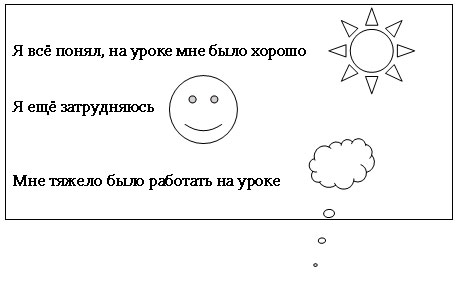 Кри'во – криво'йВизг – визгли'выйСви'ст – свисто'кЛист - листо'к